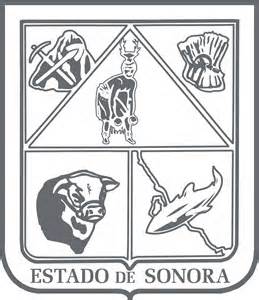                  GOBIERNO DEL ESTADO DE SONORA          	      05-DDO-P02-F01/REV.00            DESCRIPCIÓN DE PUESTO											ID: AC-005OBJETIVORESPONSABILIDADES
RELACIONES


MEDIDORES DE EFICIENCIADATOS GENERALES DEL PERFILGrado de estudios	Grado de estudios requerido y deseable.	Requerido:  	Deseable:   ¿El puesto requiere alguna especialización académica?		Carrera:	 Ingeniería en Acuacultura, Pesquerías, Biología Marina, Oceanología	Área:	 Acuacultura¿El puesto requiere experiencia laboral?La experiencia laboral requerida.1 año de experiencia en manejo de personal1 año de experiencia en elaboración de proyectos2 años de experiencia en manejo y cultivo de especies acuícolas¿La ejecución del puesto requiere del conocimiento del inglés o algún otro idioma?Grado de dominio del idioma inglés¿La ejecución del puesto requiere del conocimiento de manejo de computadora?Nivel de conocimientos de computación.¿Qué nivel de habilidad de trato con personas requiere el puesto?Habilidad de trato con personas.¿Cuál es el nivel de la responsabilidad gerencial necesaria?Nivel de responsabilidad gerencial¿Cuál es el resultado esencial del puesto?El resultado esencial del puesto y el resultado secundario más importante.En primer lugar: 
En segundo lugar:  En relación al servicio a la comunidad y a los objetivos sociales y políticos del Gobierno del Estado, su puesto:Orientación del puesto.Manejo de personal requeridoNúmero de personas a cargo del titular del puestoRecursos financieros a su cargo(M = 000; MM = 000,000 de pesos anuales)¿Si maneja recursos financieros, su responsabilidad sobre ellos es?Tipo de responsabilidad sobre los recursos financieros que maneja.Tipo de Análisis PredominanteMarco de actuación y supervisión recibidaDATOS DE APROBACIÓNInformación provista por:                                                      Información aprobada por:DATOS GENERALESDATOS GENERALESDATOS GENERALESDATOS GENERALESTítulo actual del puesto funcional:Director TécnicoDependencia/Entidad:Instituto de Acuacultura del Estado de Sonora     Área de adscripción:Dirección TécnicaReporta a:Director General del Instituto de Acuacultura del Estado de SonoraPuestos que le reportan:Jefe de Departamento de C.A.E.S., Coordinador Técnico de Proyectos, Jefe de Departamento de Control y Seguimiento, Jefe de Departamento del Área Técnica, Responsable de Mantenimiento, Responsable de Microalgas, Responsable de Peces, Responsable de MoluscosDirigir y supervisar los programas de producción de los centros acuícolas administrados por el Instituto de Acuacultura del Estado de Sonora.Dirigir y supervisar los servicios de asesoría y asistencia técnica que el Instituto brinda a los usuarios del sector acuícola.Evaluar periódicamente los programas de producción que desarrolle el Instituto.Formular y desarrollar proyectos de investigación científica - tecnológica aplicada de especies tanto marinas como dulceacuícolas de importancia comercial, para el impulso de la acuacultura estatal, de acuerdo a las políticas de investigación señaladas en el programa operativo anual del Instituto de Acuacultura del Estado de Sonora.Elaborar propuestas de investigación científica – tecnológica aplicada para acceder a los fondos nacionales e internacionales con el fin de buscar financiamiento a la propia investigación.Proponer e instrumentar la transferencia de tecnología a los productores acuícolas cuando se obtenga como producto de la investigación tecnológica desarrollada.Proponer y realizar  proyectos encaminados a la diversificación de la acuacultura y que sean rentables en el estado.	Supervisar y mantener actualizadas las tecnologías y los protocolos de producción de especies, según las necesidades de los centros, así como de los proyectos de investigación que se efectúa, llevar a cabo la  revisión de los informes periódicos de los mismos.Dar  seguimiento a los contratos y convenios de colaboración que mantiene el Instituto con los diferentes actores de la actividad acuícola.Elaborar  informes para presentación del Instituto ante la Junta de Gobierno con relación a la producción y servicios que ofrece a los productores acuícolas.Atender al sector de productores acuícolas e instituciones de investigación afines para coordinar trabajos conjuntos.Dirigir y analizar los programas de producción de los centros de producción del Instituto.Elaborar oficios, tarjetas informativas, boletines de prensa, contribuciones, etc., sobre cualquier aspecto relacionado al Instituto en el ámbito técnico de la producción y la investigación aplicada.Desarrollar todas aquellas funciones inherentes al área de su competencia.Internas:Internas:a) Dirección de Promoción y Capacitaciónb) Dirección de Administración y Finanzasc) Subsecretaría de Pesca y Acuacultura (SAGARHPA)Externas:Externas:a) Instituciones de investigaciónb) Instituciones educativasc) Productoresd) Sector socialNúmero de proyectos realizados / número de proyectos propuestos.Número de protocolos actualizados / número de protocolos supervisados.Cantidad de tecnologías actualizadas / tecnologías necesarias.Número de convenios elaborados en tiempo y forma / número de convenios solicitados.Elaboración de informes para la Junta de Gobierno en tiempo y forma elaborados / elaboración de informes para la Junta de Gobierno solicitados.Elaboración de informes, oficios, tarjetas informativas, boletines de prensa, contribuciones, etc., sobre cualquier aspecto relacionado al Instituto en el ámbito técnico de la producción y la investigación aplicada entregados en tiempo y forma / solicitados.Número de servicios de asesoría y asistencia técnica inspeccionadas / número de servicios de asesoría y asistencia  técnica solicitadas.Sexo:Estado Civil:Edad:Entre 25 a 60 años. Nombre:M.enC. Denisse Alejandra Trujillo Villalba Nombre:DR. Marco Linné Unzueta Bustamante    Cargo:Director Técnico    Cargo:Director General del Instituto de Acuacultura del Estado de Sonora